EĞİTİM BAŞVURU FORMU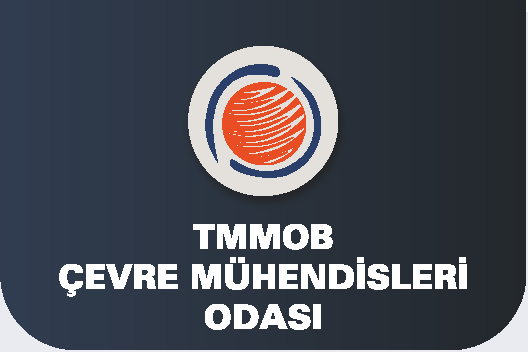 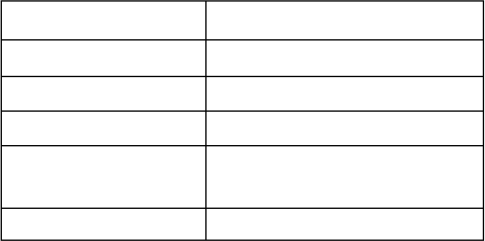 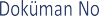 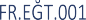 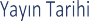 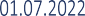 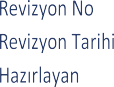 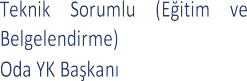 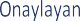 EĞİTİMİN ADIEĞİTİM TARİHLERİKATILIMCININ ADI SOYADIİLETİŞİM BİLGİLERİAdresİLETİŞİM BİLGİLERİTelefonİLETİŞİM BİLGİLERİE-postaMESLEĞİKAYITLI OLDUĞU ODAODA SİCİL NO